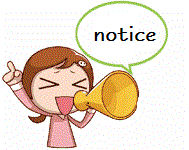        圖書館志工注意事項         110/09/23服務時間規定請務必於午休（12:30）及放學時段（16:20）到班，凡逾時5分鐘(12:35 or 16:25)，則取消公服時數認證。工作檢核規定服務完成後必須由管理員陳淑娟小姐進行檢查，“ O ”表示合格，“ X ”表示不合格。請於下次公服時間確認是否通過，不合格者則將公服卡時數取消，不予認證；或重做並重新認證。合格志工的檢核標準書籍能與書架切齊書架保持乾淨、無灰塵書籍能依序排架取消志工標準凡遲到三次（含無故未到）。若無法出席者，須事先口頭請假；或致電2722-6616#732陳淑娟小姐。工作檢核不合格超過３次（含３次）書籍上架、排架、整架作業書架上之分類號方向為下方。書背上之索書號，由上至下分別為：分類號、作者號、年代號、冊次號(V) (或無)、部次號(C) (或無)、登錄號。書籍上架時，先看該書分類號屬於書架哪一格(書架側邊有標示)，再依照分類號由左到右，由小到大排序。分類號相同時，再依照作者號由左到右，由小到大排序。若書籍太多或太少，則須將書擋(書架未端之鐵架)調整至適當位置，請勿直接將書籍擺放到書架末端，或任令書籍傾倒。若有書籍過多（爆架）情況，請於「每日排架工作區」以粉紅色螢光筆標記。班書為書背上有圓形標籤之書，須將其置於班書放置區。若有不清楚之處，請即刻向管理員陳淑娟小姐或圖資組李明哲老師反應。